лАЗЕБНЫЙ АРТЕМ АЛЕКСАНДРОВИЧ(Фамилия Имя Отчество)ОСНОВНАЯ ИНФОРМАЦИЯ: ОБРАЗОВАНИЕ: Дата рождения:23.04.2000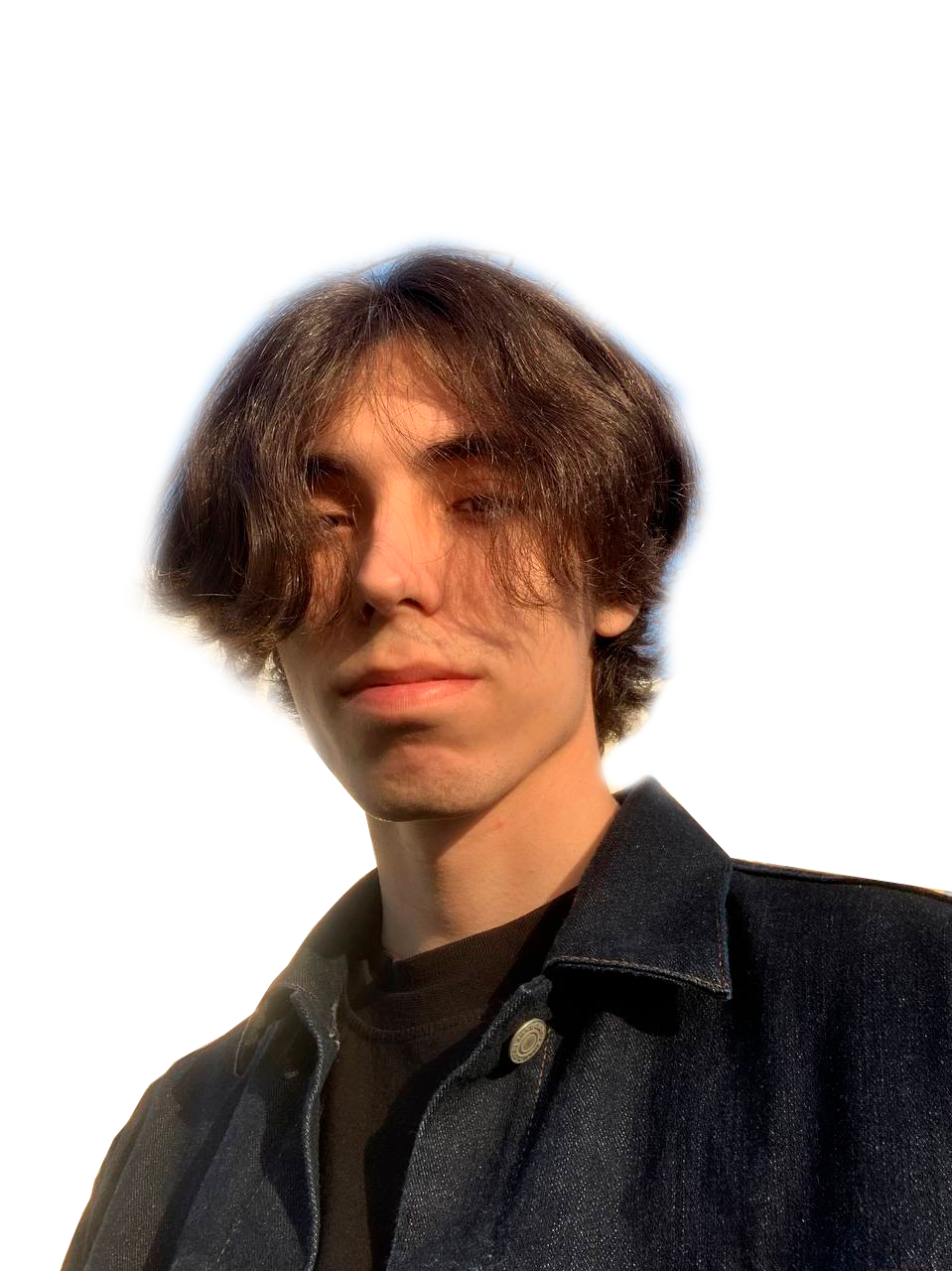 Место жительства:   г. Хабаровск, Центральный р-нТелефон:89997935567E-mail:   sgoutsider@yandex.ruЦЕЛЬ:Поиск работы, приобретения новых навыков в сфере дизайна, опыта.Период 
обученияНаименование   образовательного 
учрежденияСпециальность/профессия2019 г. - 2023г.Краевое государственное автономное профессиональное образовательное учреждение «Хабаровский технологический колледж» Графический дизайнерОпыт работы,Практика:Магазин «Викинг» ИП Лазебный А.Л. п. Солнечный, Дом быта Профессиональные навыки:Работа в программа Adobe Photoshop, Adobe Illustrator, Adobe InDesign, Adobe Premiere Pro Дополнительные навыки:Видеомонтаж, видео-съемка Личные качества:Ответственность, коммуникабельность, усидчивость, креативностьНа размещение в банке данных резюме выпускников на сайте колледжа моей персональной информации и фото СОГЛАСЕННа размещение в банке данных резюме выпускников на сайте колледжа моей персональной информации и фото СОГЛАСЕН